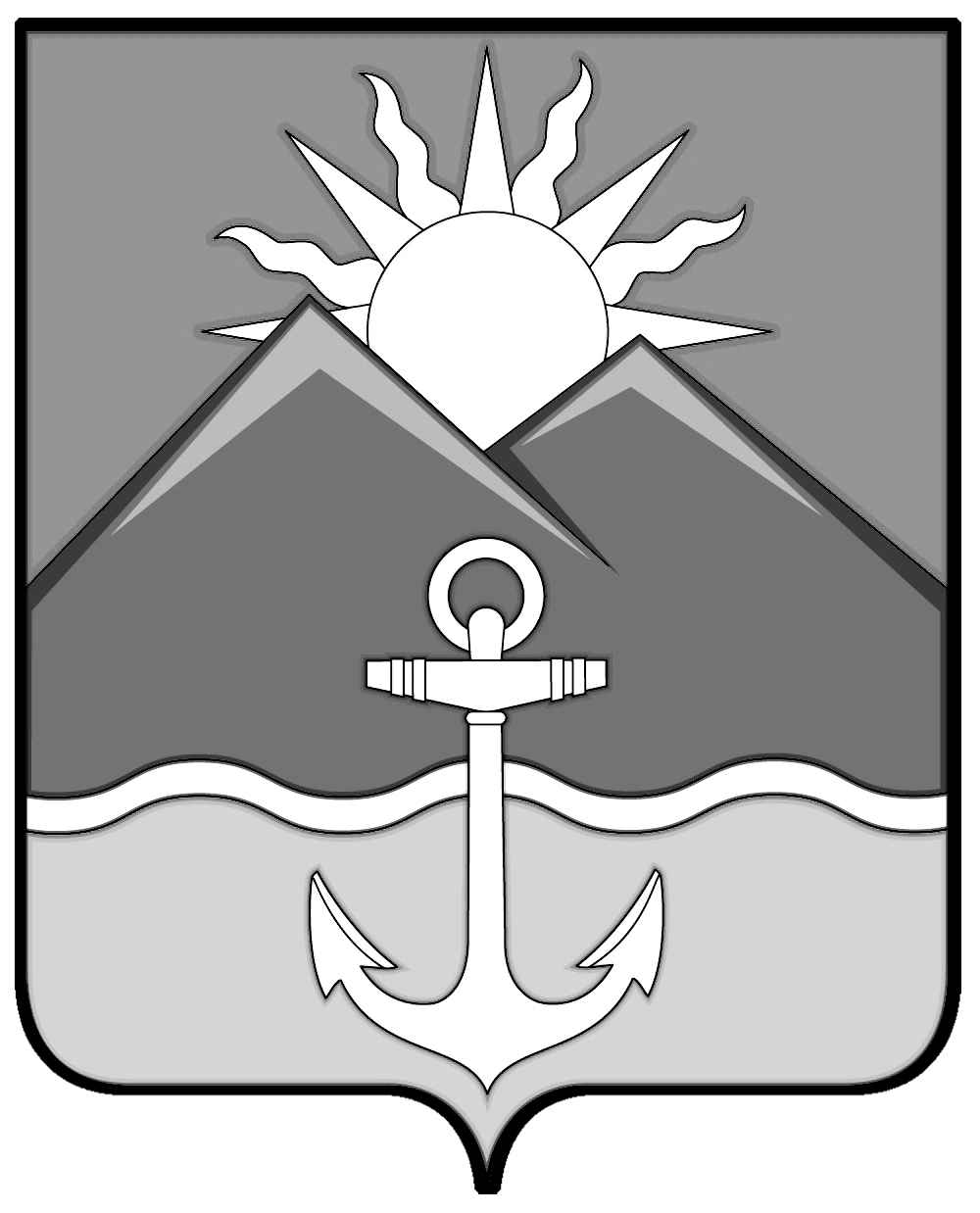                    ДУМА  ХАСАНСКОГО МУНИЦИПАЛЬНОГО РАЙОНАРЕШЕНИЕ                                                         пгт Славянка17.09.2020                                            				                                       № 189В соответствии с Федеральным законом от 24.07.2007 года № 209-ФЗ «О развитии малого и среднего предпринимательства в Российской Федерации», Федеральным законом от 06.10.2003 года № 131-ФЗ «Об общих принципах организации местного самоуправления в Российской Федерации», Нормативным правовым актом Думы Хасанского муниципального района от 31.07.2018 года № 196-НПА «Об имущественной поддержке субъектов малого и среднего предпринимательства в Хасанском муниципальном района», руководствуясь Уставом Хасанского муниципального района, 	Дума Хасанского муниципального районаРЕШИЛА:1. Внести в решение Думы Хасанского муниципального района от 30.11.2018 года    № 24 «Об утверждении Перечня муниципального имущества Хасанского муниципального района, свободного от прав третьих лиц (за исключением имущественных прав субъектов малого и среднего предпринимательства), предназначенного для предоставления во владение и (или) в пользование на долгосрочной основе субъектам малого и среднего предпринимательства и организациям, образующим инфраструктуру поддержки субъектов малого и среднего предпринимательства» следующее изменение:Приложение изложить в редакции приложения к настоящему решению.2.  Настоящее решение вступает в силу со дня его принятия.Председатель Думы                                                                             В.П.ИльинаПриложениек решению Думы Хасанскогомуниципального районаот 17.09.2020 № 189Перечень муниципального имущества Хасанского муниципального района, свободного от прав третьих лиц (за исключением имущественных прав субъектов малого и среднего предпринимательства), предназначенного для предоставления во владение и (или) в пользование на долгосрочной основе субъектам малого и среднего предпринимательства и организациям, образующим инфраструктуру поддержки субъектов малого и среднего предпринимательстваО внесении изменений в решение Думы Хасанского муниципального района                       от 30.11.2018 года № 24 «Об утверждении Перечня муниципального имущества Хасанского муниципального района, свободного от прав третьих лиц (за исключением имущественных прав субъектов малого и среднего предпринимательства),предназначенного для предоставления во владение и (или) в пользование на долгосрочной основе субъектам малого и среднего предпринимательства и организациям, образующим инфраструктуру поддержки субъектов малого и среднего предпринимательства»№ п/пАдрес месторасположения объектаХарактеристика объекта, площадь, кв. м, этажностьИнформация о наличии ограничений (обременений) объекта1Хасанский район, пгт Славянка,ул. Ленинская, д. 68Нежилые помещения № 13-15 в жилом доме (магазин) общедомовое имущество, площадью 30,7 кв.м.Обременен2Хасанский район, пгт Славянка,ул. Ленинская, д. 68Нежилые помещения № 17, часть № 7 в жилом доме (магазин) общедомовое имущество, площадью 26,8 кв.м.Обременен3Хасанский район,пгт Славянка,ул. Блюхера, д. 22аЧасть нежилого помещения № 13 в административном здании, площадью  17,17 кв.м.Обременен4Хасанский район, пгт Славянка,ул. 50 лет октября, д. 13Нежилое помещение№ 1 в жилом доме (магазин) площадью 17,0 кв.м.Обременен5Хасанский район, с. Барабаш, ул. Школьная, 4Нежилое помещение № 1 – 9 на первом этаже жилого дома,  площадью 81,2 кв.м.Обременен6Хасанский район, с. Барабаш, ул. Школьная, 4Нежилое помещение № 10 – 13 на первом этаже жилого дома,  площадью 67,8 кв.м.Обременен7Хасанский район, с. Барабаш, ул. Школьная, 4Нежилое помещение № 14 на первом этаже жилого дома,  площадью 41,3 кв.м.Свободно8Хасанский район, с. Барабаш, ул. Гвардейская, 8Нежилое помещение № 34 на первом этаже жилого дома,  площадью 42,7 кв.м.Свободно